MŁODY FRYZJERIV Ogólnopolski Konkurs Uczniów Rzemiosła Fryzjerskiego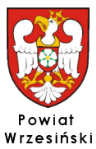 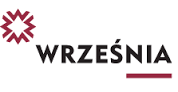 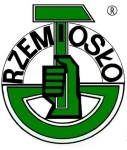 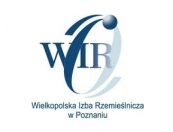 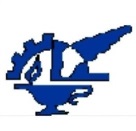 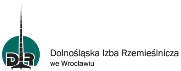 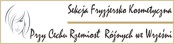 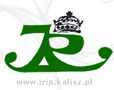 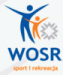 KARTA  ZGŁOSZENIOWADLA ABSOLWENTÓW1.Nazwisko i imię zawodnika…………………………………………………………………….2.Adres  zamieszkania………………………………………………………………………………3.Data urodzenia …………………………… 4.Telefon ……………………………………….FRYZJERSTWO DAMSKIEFryzura Twoich marzeń                     ……….FRYZJERSTWO MĘSKIE  Fryzura Twoich marzeń                   ……….                                                                                  ……………………………………………….                                                                                             Podpis zgłaszającegoWybrane konkurencje proszę zaznaczyć krzyżykiem                                